Задача 240 (5 баллов)Ответ:  При заданном количестве треугольных граней    количество пятиугольных граней  может принимать любое целое неотрицательное значение, не превосходящее  , за исключением . В задаче - это числа  и Решение:  При проведении одной прямой на действительной проективной плоскости образуется одна область. Далее, пусть уже проведено  прямых, тогда при проведении    -ой прямой образуется   точка пересечения с уже проведенными прямыми, которые на -ой прямой высекают  отрезков, которые в свою очередь, делят  грань каждую на новые две. Так что количество граней увеличивается на . А всего получается  граней. Получаем . Пусть при проведении    прямых на проективной плоскости образовались грани с вектором  . Тогда у соответствующего графа для количества рёбер  имеем . Количество  точек пересечения прямых  равно , и на каждой прямой лежит   рёбер, поэтому Получаем .А также  .И в результате,                                     (1)Получаем оценку .                                                        (2)А если , то, с учётом (1), , и тогда , поэтому , и .Для каждой пары чисел , , удовлетворяющих полученным необходимым условиям, построим соответствующую конфигурацию прямых на действительной проективной плоскости.1) При  рассмотрим конфигурацию из прямых, содержащих стороны выпуклого  -угольника.  Получим  треугольных граней, одну  -угольную грань и    четырёхугольных граней:   Возьмём две соседние по стороне четырёхугольные грани, и через точку на общей стороне проведём прямую, лишь чуть-чуть отклоняющуюся от прямой, содержащей эту сторону. Эта прямая линия разбивает каждую из этих двух четырёхугольных граней на треугольную и пятиугольную грани.  А каждую остальную грань, которую она пересекает, разбивает на четырёхугольную и другую - с тем же количеством сторон. Количество треугольных граней увеличивается на две, количество пятиугольных  граней также увеличивается на две, а количество четырёхугольных увеличивается на . Получаем конфигурацию  с . 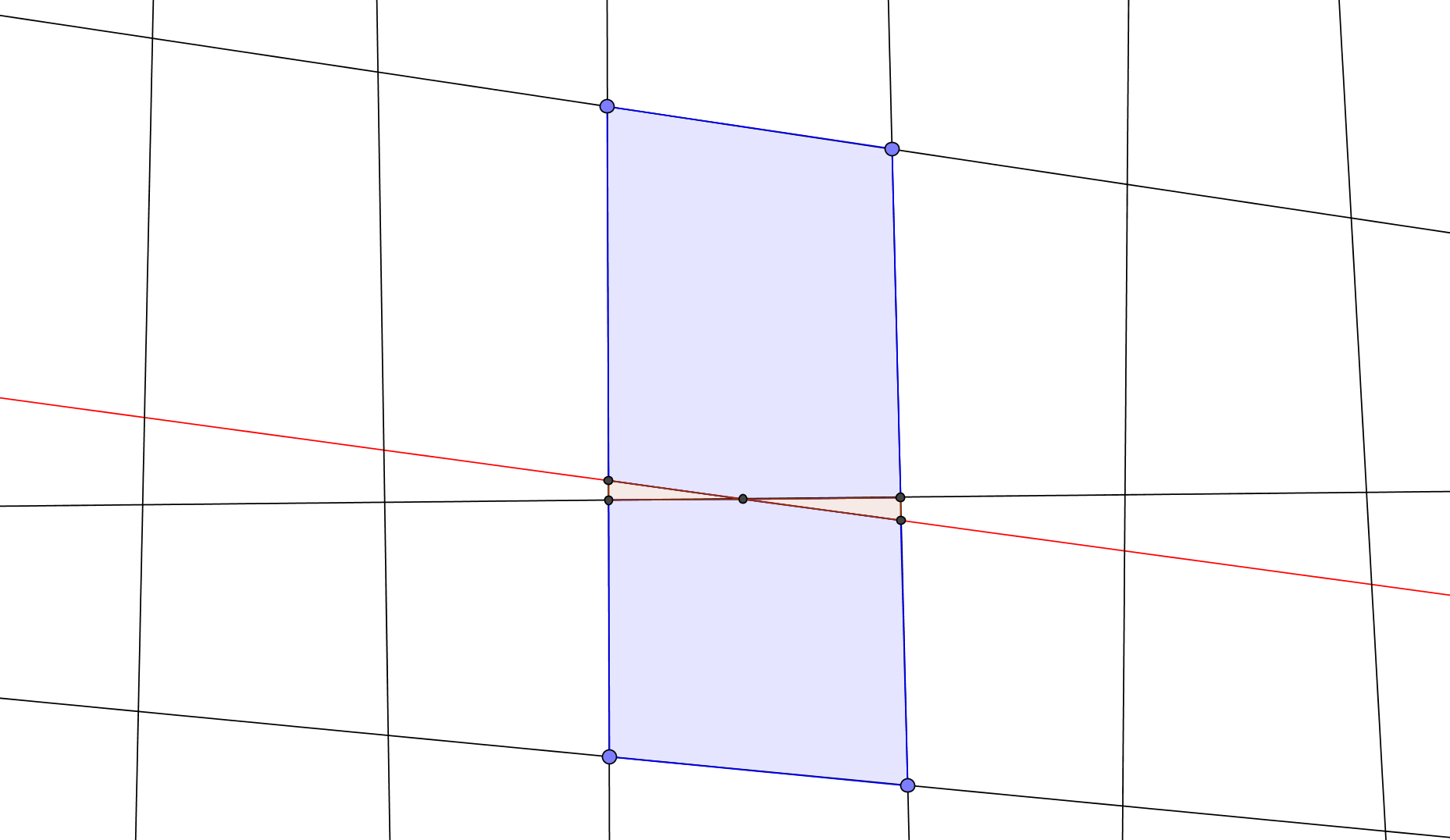 Заметим, что как до, так и после проведения прямой, имеется пара соседних четырёхугольных граней. Повторяя эту процедуру  раз, получим конфигурацию  с .Например, при  начальная конфигурация с  имеет вид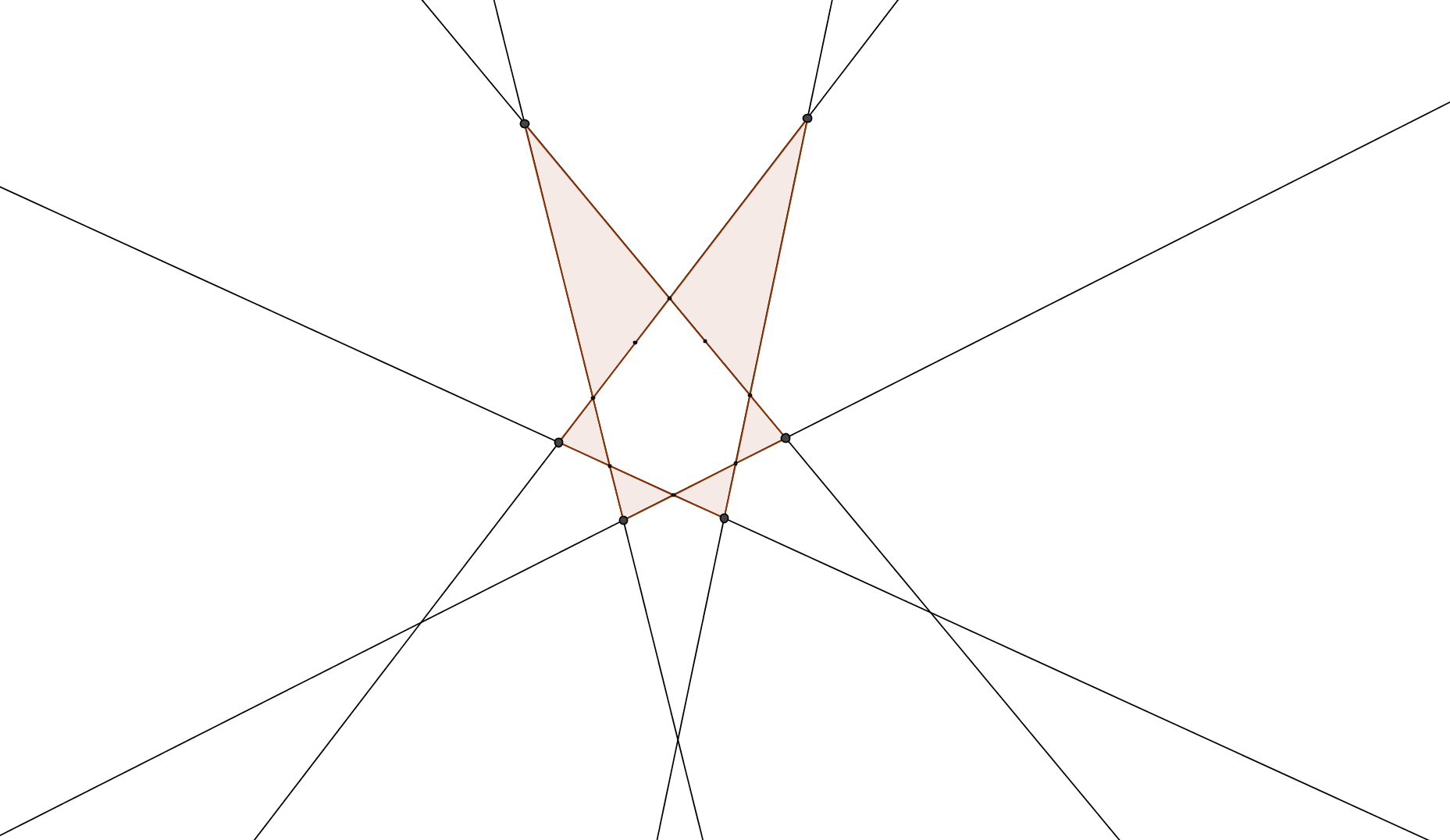 При добавлении одной прямой получаем конфигурацию с 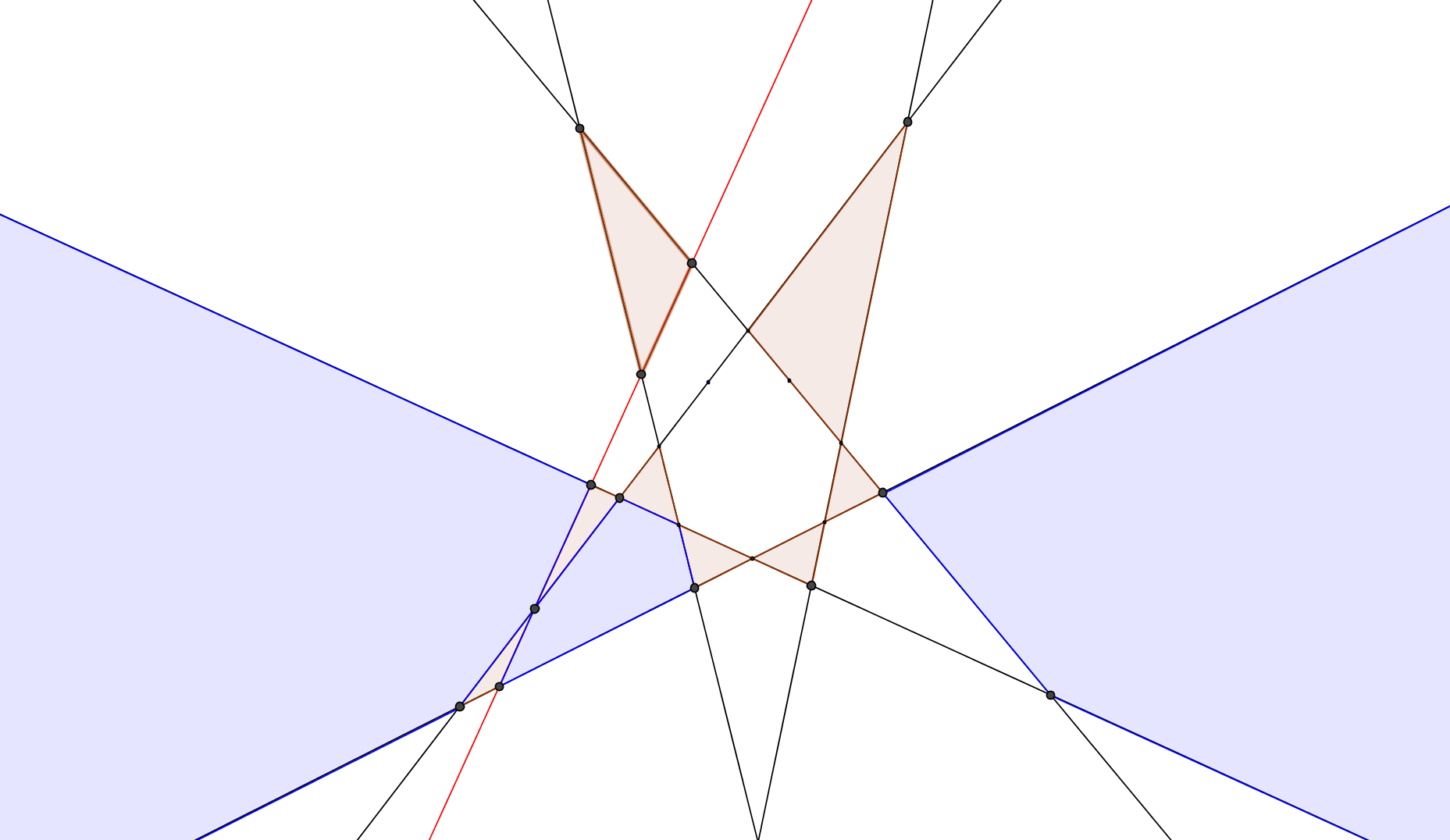 При добавлении ещё одной прямой получаем конфигурацию с :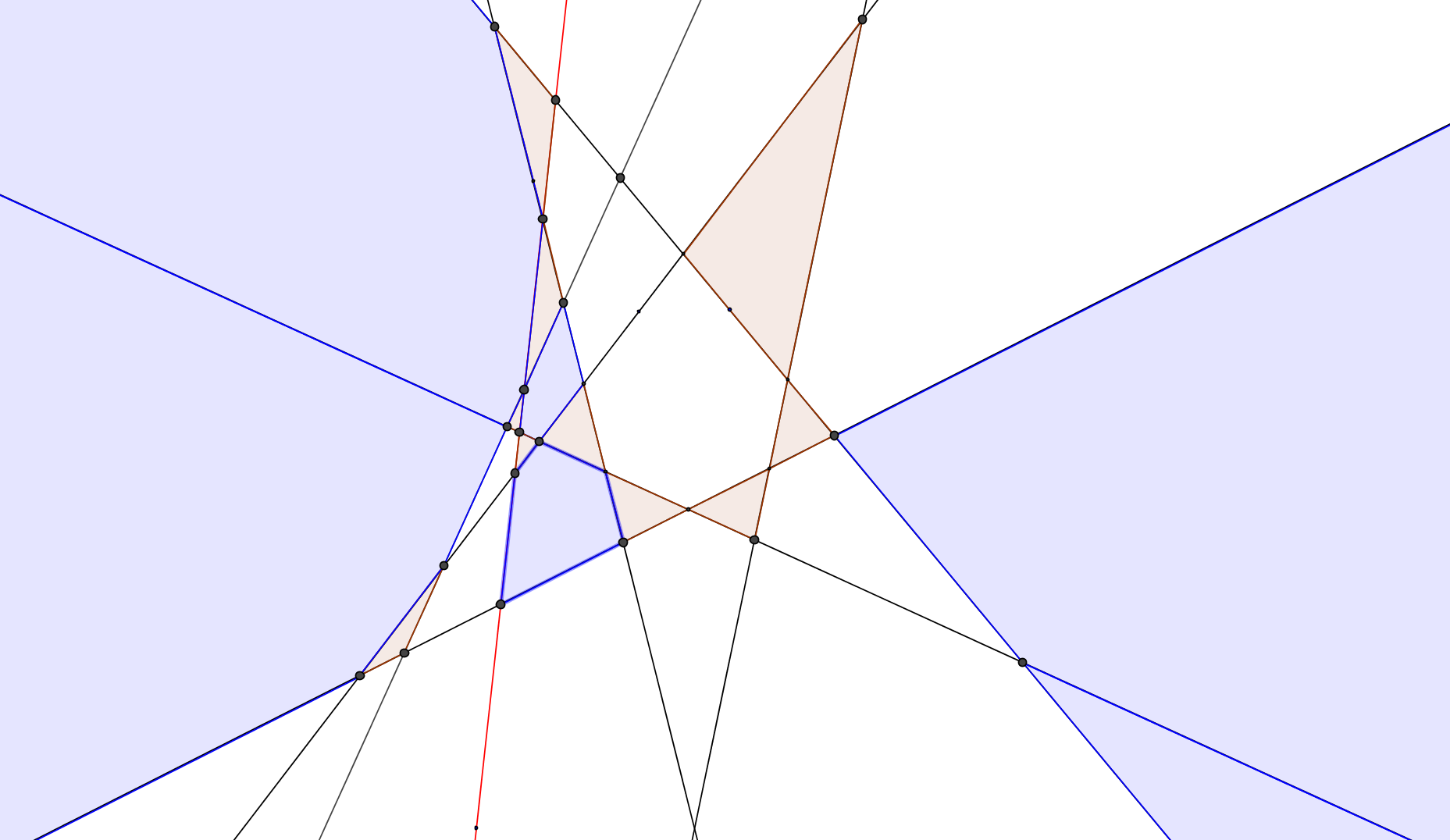 И т. д.2) Далее, при  рассмотрим конфигурацию из прямых, содержащих стороны выпуклого  -угольника.  Одну из прямых параллельным переносом сместим за ближайшую точку пересечения прямых, содержащих соседние к данной стороны  -угольника, тогда в новой конфигурации  .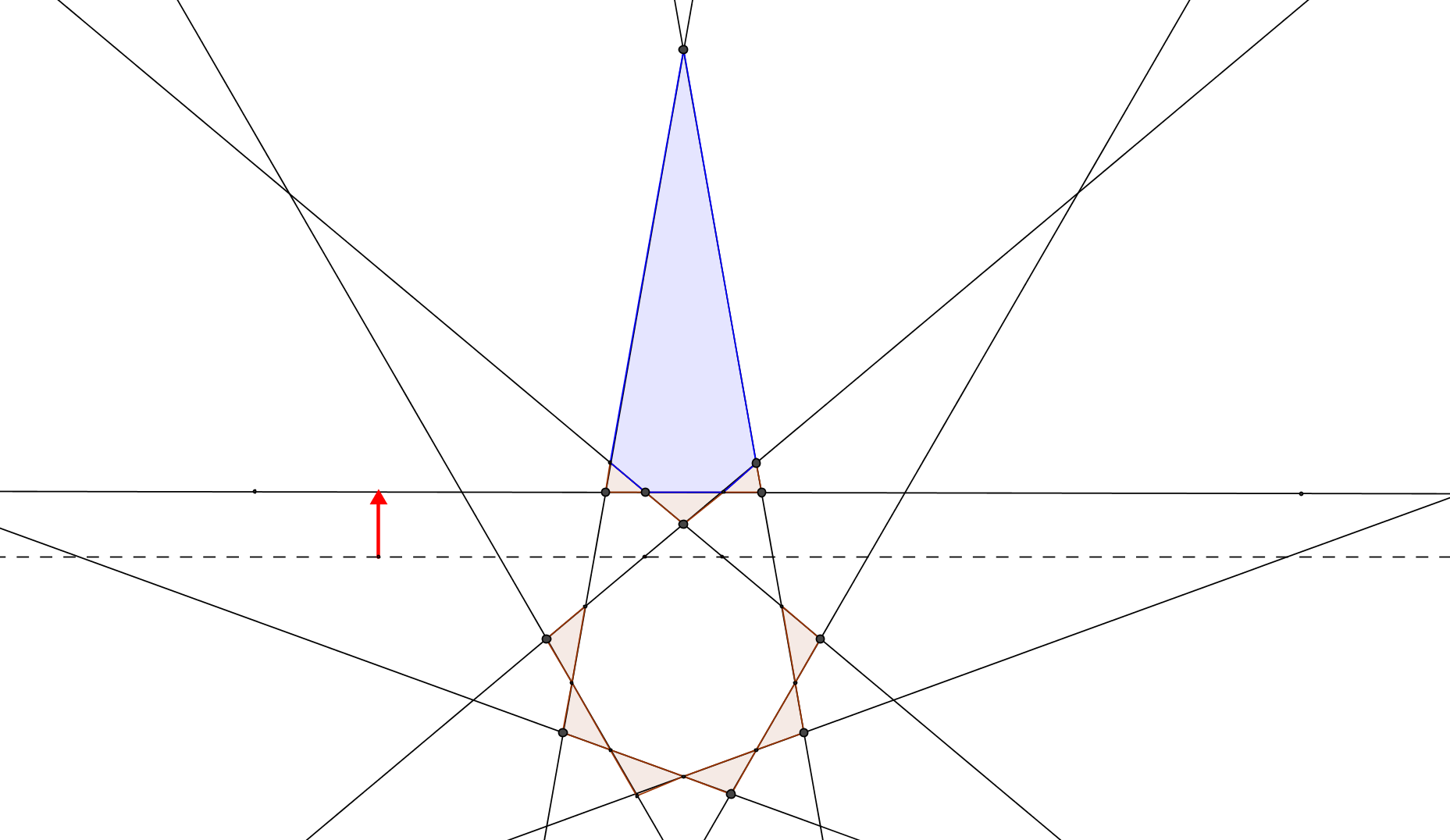 Повторяя описанную ранее процедуру добавления прямой  раз, получим конфигурацию  с .3) А теперь рассмотрим в качестве начальной конфигурацию из прямых, содержащих стороны выпуклого пятиугольника. В этом случае имеем :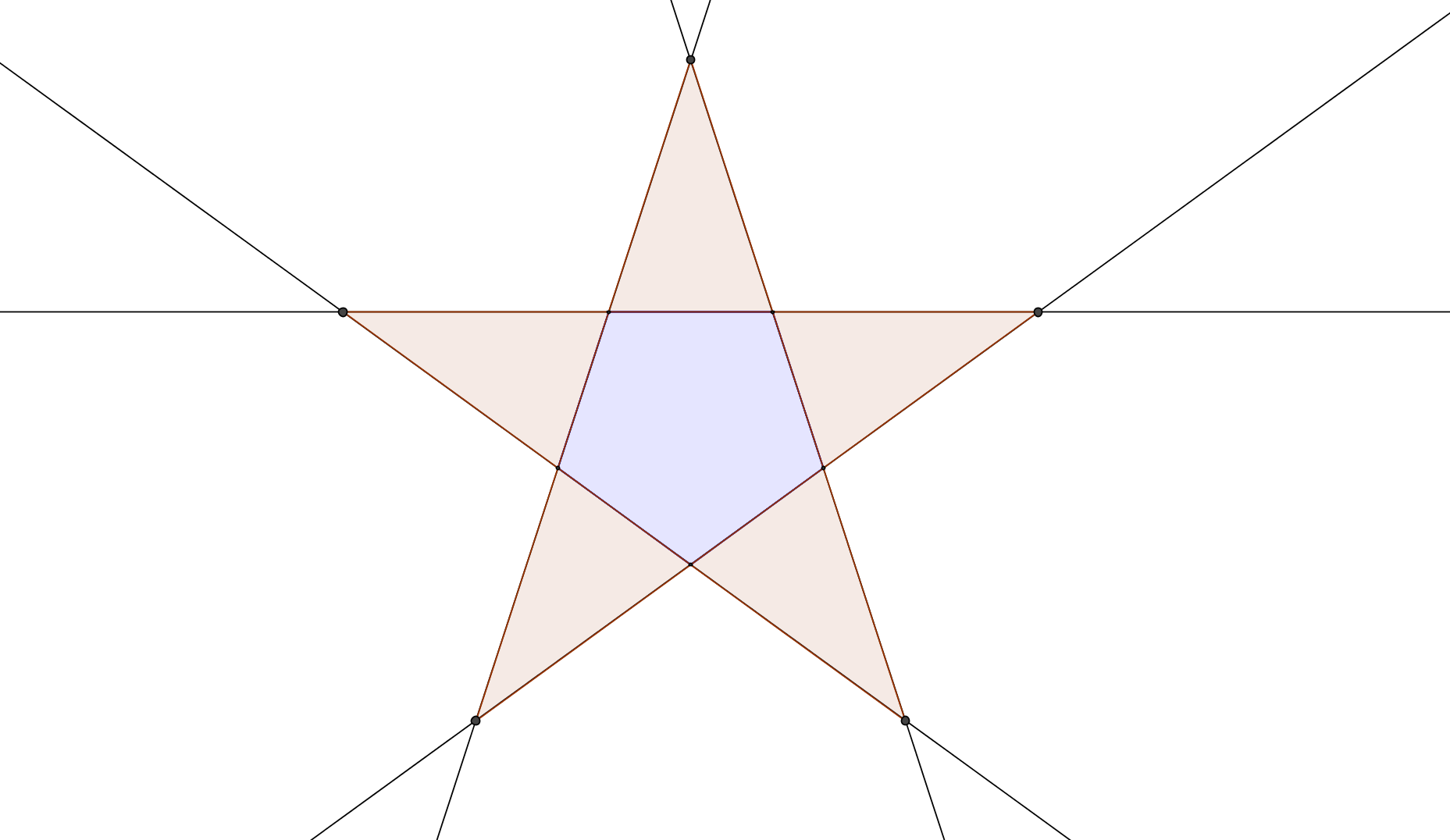 При добавлении одной прямой получаем конфигурацию с 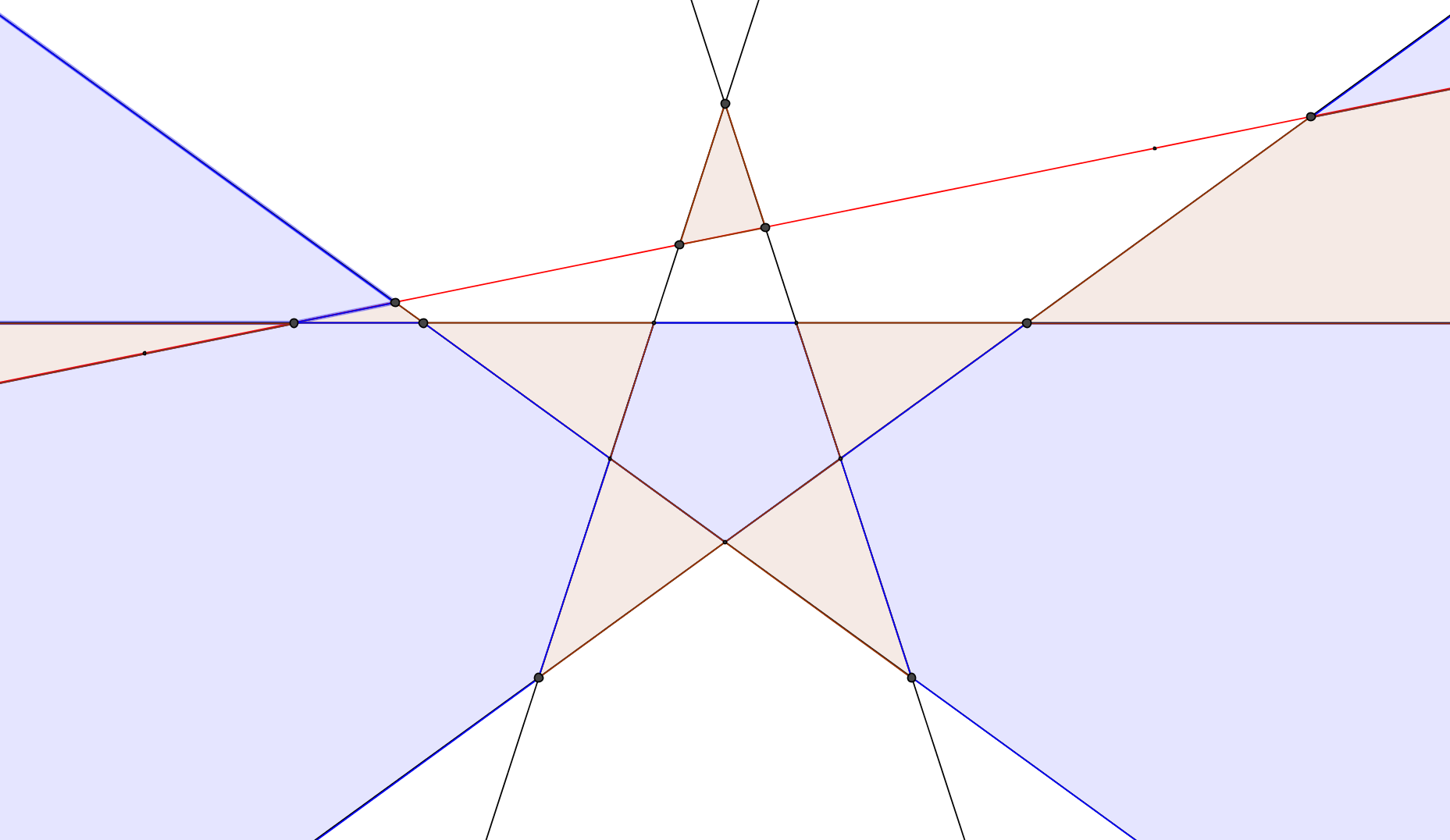 При добавлении ещё одной прямой получаем конфигурацию с :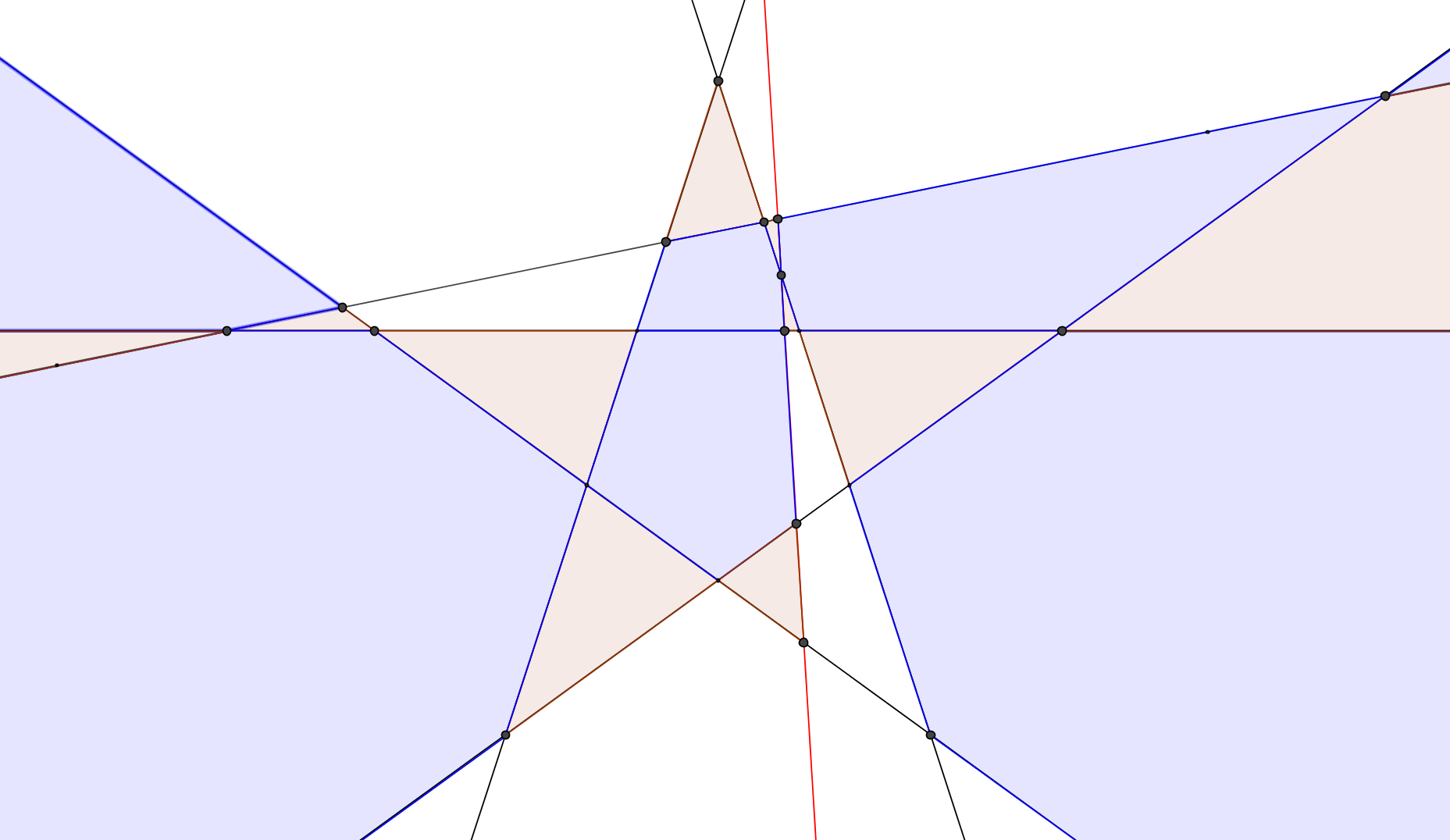 а после повторения указанной процедуры  раз получим конфигурацию  с  .4) Заметим, что для конфигурации всего трёх прямых  .5) А для следующей конфигурации шести прямых :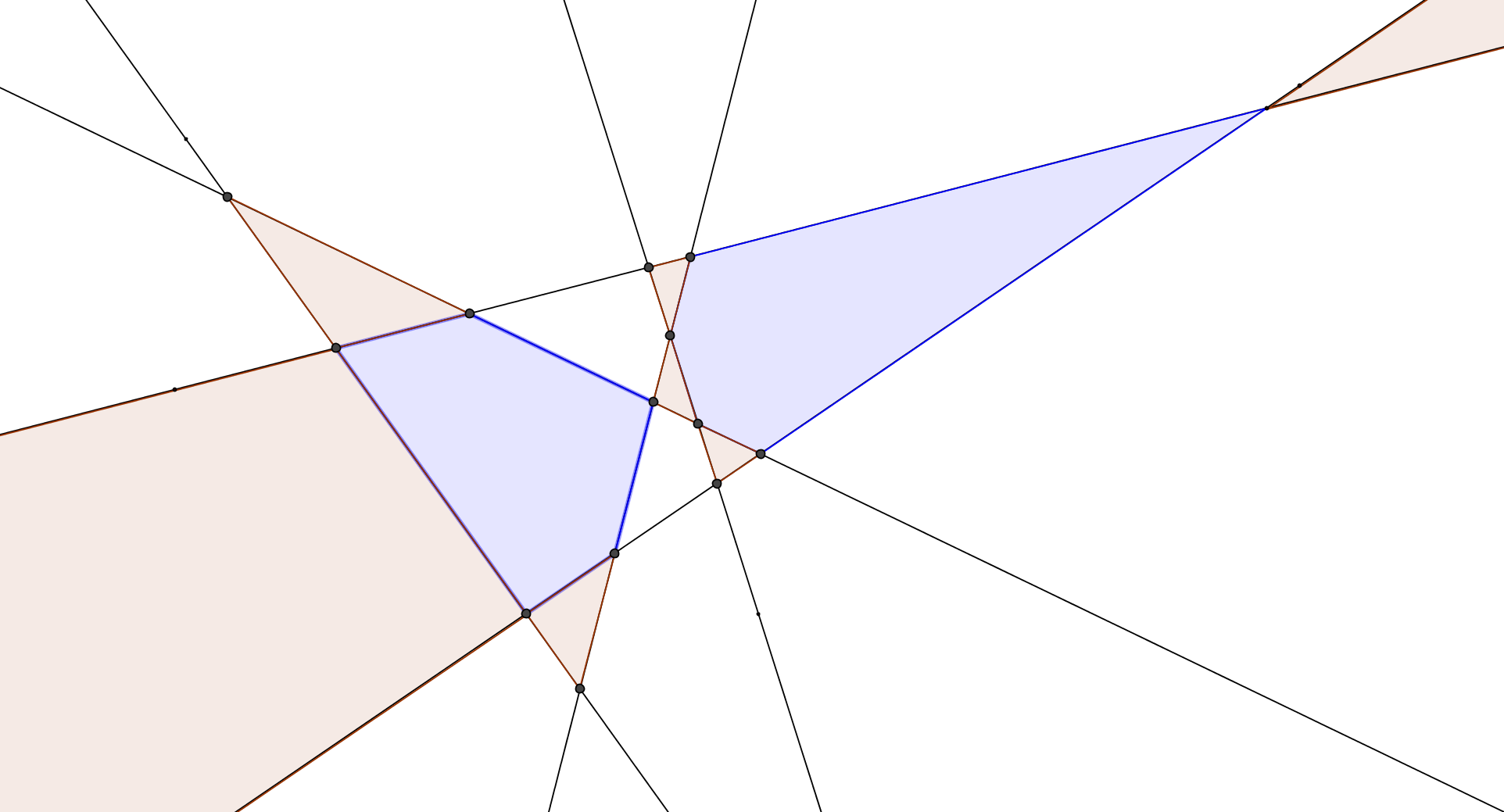 При добавлении одной прямой получаем конфигурацию с а после повторения указанной выше процедуры добавления прямой  раз получим конфигурацию  с  .Суммируя результаты пунктов 1)-5), получаем конфигурации прямых на действительной проективной плоскости с любыми целыми значениями   такими, что .В данной задаче  , таким образом,  может принимать любое целое неотрицательное значение, не превосходящее 13, за исключением .